Форма бланка утверждена РешениемМС МО «Купчино» от 24.10.2019 № 14 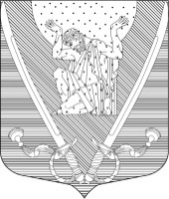 МУНИЦИПАЛЬНЫЙ СОВЕТвнутригородского муниципального образованияСанкт-Петербургамуниципальный округ Купчино6 СОЗЫВ (2019-2024 г.г.)Р Е Ш Е Н И Е  № 1228.04.2021 г.                                                                                                    Санкт-Петербург«О внесении изменений и дополнений в Порядок применения взысканий за несоблюдение ограничений и запретов, требований о предотвращении или об урегулировании конфликта интересов и неисполнение обязанностей, установленных в целях противодействия коррупции в Муниципальном Совете внутригородского муниципального образования Санкт-Петербурга муниципальный округ Купчино»В целях реализации положений части 3 и 6 статьи 27.1 Федерального закона           от 02.03.2011 № 25-ФЗ «О муниципальной службе в Российской Федерации», в соответствии с Федеральным законом от 25.12.2008 № 273-ФЗ «О противодействии коррупции»,Муниципальный Совет     Р  Е  Ш  И  Л   :Внести в Порядок применения взысканий за несоблюдение ограничений и запретов, требований о предотвращении или об урегулировании конфликта интересов и неисполнение обязанностей, установленных в целях противодействия коррупции в Муниципальном Совете внутригородского муниципального образования Санкт-Петербурга муниципальный округ Купчино следующие изменения и дополнения:1.1. Часть 2 дополнить пунктом 2.16 следующего содержания: «2.16.  С согласия муниципального служащего и при условии признания им факта совершения коррупционного правонарушения взыскание, за исключением увольнения в связи с утратой доверия, может быть применено на основании доклада Комиссии по противодействию коррупции, в котором излагаются фактические обстоятельства его совершения, и письменного объяснения такого муниципального служащего.При применении взыскания учитываются характер совершенного муниципальным служащим коррупционного правонарушения, его тяжесть, обстоятельства, при которых оно совершено, соблюдение муниципальным служащим других ограничений и запретов, требований о предотвращении или об урегулировании конфликта интересов и исполнение им обязанностей, установленных в целях противодействия коррупции, а также предшествующие результаты исполнения муниципальным служащим своих должностных обязанностей.При малозначительности совершенного муниципальным служащим коррупционного правонарушения может быть применено взыскание в виде замечания.Настоящее решение вступает в силу с момента его обнародования в порядке, предусмотренном статьей 42 Устава муниципального образования.Контроль за исполнением решения возложить на Главу муниципального образования А.В. Пониматкина.Глава муниципального образования -Председатель Муниципального Совета                                                 А.В. ПониматкинПриложениек решению МС МО «Купчино»от 07.02.2020 г. № 14(в редакции Решения МС от 28.04.2021 № 12)Порядокприменения взысканий за несоблюдение ограничений и запретов, требований о
предотвращении или об урегулировании конфликта интересов и неисполнение
обязанностей, установленных в целях противодействия коррупции в Муниципальном Совете внутригородского муниципального образования Санкт-Петербурга муниципальный округ КупчиноОбщие положенияНастоящим Порядком применения взысканий за несоблюдение ограничений и запретов, требований о предотвращении или об урегулировании конфликта интересов и неисполнение обязанностей, установленных в целях противодействия коррупции в Муниципальном Совете внутригородского муниципального образования Санкт-Петербурга муниципальный округ Купчино определяется порядок применения взысканий, предусмотренных статьей 27.1. Федерального закона от 02.03.2011 № 25-ФЗ «О муниципальной службе в Российской Федерации» (далее - Федеральный закон № 25-ФЗ), в отношении муниципальных служащих аппарата Муниципального Совета внутригородского муниципального образования Санкт-Петербурга муниципальный округ Купчино (далее также - Муниципальный Совет).Муниципальный служащий подлежит увольнению с муниципальной службы в связи с утратой доверия в случае совершения правонарушений, установленных статьями 14.1 и 15 Федерального закона № 25-ФЗ.Взыскания, предусмотренные статьями 14.1, 15 и 27 Федерального закона № 25-ФЗ (далее также - дисциплинарные взыскания) применяются Главой Муниципального образования - председателем Муниципального Совета на основании:а)	доклада о результатах проверки, проведенной специалистом, ответственным за ведение кадровой работы в Муниципальном Совете;б)	рекомендации комиссии по соблюдению требований к служебному поведению и урегулированию конфликта интересов, если доклад о результатах проверки направлялся в комиссию;в)	доклада специалиста ответственного за профилактику коррупционных и иных правонарушений о совершении коррупционного правонарушения, в котором излагаются фактические обстоятельства его совершения, и письменного объяснения муниципального служащего только с его согласия и при условии признания им факта совершения коррупционного правонарушения (за исключением применения взыскания в виде увольнения в связи с утратой доверия);г)	объяснений муниципального служащего;д)	иных материалов.Порядок применения и снятия дисциплинарного взысканияДо применения дисциплинарного взыскания Глава Муниципального образования - председатель Муниципального Совета должен затребовать от муниципального служащего объяснение в письменной форме. В случае отказа муниципального служащего дать такое объяснение составляется соответствующий акт. Отказ муниципального служащего от дачи объяснения в письменной форме не является препятствием для применения дисциплинарного взыскания.Перед применением дисциплинарного взыскания проводится служебная проверка.При применении дисциплинарного взыскания учитываются характер совершенного муниципальным служащим коррупционного правонарушения, его тяжесть, обстоятельства, при которых оно совершено, соблюдение муниципальным служащим других ограничений и запретов, требований о предотвращении или об урегулировании конфликта интересов и исполнение им обязанностей, установленных в целях противодействия коррупции, а также предшествующие результаты исполнения муниципальным служащим своих должностных обязанностей.Дисциплинарное взыскание применяется непосредственно после обнаружения дисциплинарного проступка, но не позднее одного месяца со дня его обнаружения, не считая периода временной нетрудоспособности муниципального служащего, пребывания его в отпуске.Дисциплинарное взыскание не может быть применено позднее шести месяцев со дня совершения дисциплинарного проступка, а по результатам ревизии, проверки финансовохозяйственной деятельности или аудиторской проверки - позднее двух лет со дня совершения дисциплинарного проступка. В указанные сроки не включается время производства по уголовному делу.Копия акта о применении к муниципальному служащему дисциплинарного взыскания с указанием оснований его применения вручается муниципальному служащему под расписку в течение пяти дней со дня издания соответствующего акта.Муниципальный служащий вправе обжаловать дисциплинарное взыскание в письменной форме в уполномоченный государственный орган, комиссию по рассмотрению индивидуальных трудовых споров или в суд.Взыскания, предусмотренные статьей 27.1 Федерального закона № 25-ФЗ применяются не позднее одного месяца со дня поступления информации о совершении муниципальным служащим коррупционного правонарушения, не считая временной нетрудоспособности муниципального служащего, пребывания его в отпуске, а также времени, необходимого на учет мнения представительного органа работников.При этом взыскание должно быть применено не позднее шести месяцев со дня совершения коррупционного правонарушения.При применении взысканий, предусмотренных статьей 27 Федерального закона        № 25-ФЗ, учитываются мотивированное мнение выборного профсоюзного органа, если муниципальный служащий является членом профсоюзной организации.Для этого, в соответствии со статьей 373 Трудового кодекса РФ работодатель направляет в выборный профсоюзный орган проект распоряжения, а так же копии документов, являющихся основанием для применения взыскания. Выборный профсоюзный орган в течение семи рабочих дней со дня получения проекта распоряжения, с необходимыми приложениями рассматривает их и направляет работодателю свое мотивированное мнение в письменной форме.В распоряжении о применении к муниципальному служащему взыскания, в случае совершения им коррупционного правонарушения в качестве основания применения указывается ч. 1 или 2 статьи 27.1 Федерального закона № 25-ФЗ.Копия распоряжения о применении к муниципальному служащему взыскания с указанием оснований его применения вручается муниципальному служащему под расписку в течение трех дней со дня издания соответствующего акта.В случае отказа муниципального служащего ознакомиться с указанным распоряжением составляется соответствующий акт.За каждый дисциплинарный проступок может быть применено только одно дисциплинарное взыскание.Если в течение одного года со дня применения взыскания муниципальный служащий не был подвергнут новому взысканию, предусмотренному п. 1 и 2 ч. 1 ст. 27 Федерального закона № 25-ФЗ, он считается не имеющим взыскания.Глава Муниципального образования - председатель Муниципального Совета вправе снять с муниципального служащего взыскание до истечения года со дня его применения по собственной инициативе, по письменному заявлению муниципального служащего или по ходатайству его непосредственного руководителя.Решение о наложении взыскания может быть обжаловано муниципальным служащим в государственные инспекции труда, органы по рассмотрению индивидуальных трудовых споров или в суде.Сведения о применении к муниципальному служащему взыскания в виде увольнения в связи с утратой доверия включаются органом местного самоуправления, в котором муниципальный служащий проходил муниципальную службу, в реестр лиц, уволенных в связи с утратой доверия, предусмотренный ст. 15 Федерального закона                   от 25.12.2008 № 273-ФЗ «О противодействии коррупции».2.16.  С согласия муниципального служащего и при условии признания им факта совершения коррупционного правонарушения взыскание, за исключением увольнения в связи с утратой доверия, может быть применено на основании доклада Комиссии по противодействию коррупции, в котором излагаются фактические обстоятельства его совершения, и письменного объяснения такого муниципального служащего.При применении взыскания учитываются характер совершенного муниципальным служащим коррупционного правонарушения, его тяжесть, обстоятельства, при которых оно совершено, соблюдение муниципальным служащим других ограничений и запретов, требований о предотвращении или об урегулировании конфликта интересов и исполнение им обязанностей, установленных в целях противодействия коррупции, а также предшествующие результаты исполнения муниципальным служащим своих должностных обязанностей.При малозначительности совершенного муниципальным служащим коррупционного правонарушения может быть применено взыскание в виде замечания.  Порядок проведения служебной проверкиСлужебная проверка проводится на основании решения Главы Муниципального образования - председателя Муниципального Совета или на основании письменного заявления муниципального служащего.При проведении служебной проверки должны быть полностью, объективно и всесторонне установлены:факт совершения муниципальным служащим дисциплинарного проступка;вина муниципального служащего;причины и условия, способствовавшие совершению муниципальным служащим дисциплинарного проступка;характер и размер вреда, причиненного муниципальным служащим в результате дисциплинарного проступка;обстоятельства, послужившие основанием для письменного заявления муниципального служащего о проведении служебной проверки.Глава Муниципального образования - председатель Муниципального Совета, назначивший служебную проверку, обязан контролировать своевременность и правильность ее проведения.Проведение служебной проверки поручается специалисту, ответственному за ведение кадровой работы в Муниципальном Совете.В проведении служебной проверки не может участвовать муниципальный служащий, прямо или косвенно заинтересованный в ее результатах. В этих случаях он обязан обратиться к представителю нанимателя, назначившему служебную проверку, с письменным заявлением об освобождении его от участия в проведении этой проверки. При несоблюдении указанного требования результаты служебной проверки считаются недействительными.Служебная проверка должна быть завершена не позднее чем через один месяц со дня принятия решения о ее проведении. Результаты служебной проверки сообщаются Главе Муниципального образования - председателю Муниципального Совета, в форме письменного заключения.Муниципальный служащий, в отношении которого проводится служебная проверка, может быть временно отстранен от замещаемой должности муниципальной службы на время проведения служебной проверки с сохранением на этот период денежного содержания по замещаемой должности муниципальной службы. Временное отстранение муниципального служащего от замещаемой должности муниципальной службы производится Главой Муниципального образования - председателем Муниципального Совета.Муниципальный служащий, в отношении которого проводится служебная проверка, имеет право:давать устные или письменные объяснения, представлять заявления, ходатайства и иные документы;обжаловать решения и действия (бездействие) муниципального служащего, проводящего служебную проверку, Главе Муниципального образования - председателю Муниципального Совета;ознакомиться по окончании служебной проверки с письменным заключением и другими материалами по результатам служебной проверки, если это не противоречит требованиям неразглашения сведений, составляющих государственную и иную охраняемую законом тайну.В письменном заключении по результатам служебной проверки указываются:факты и обстоятельства, установленные по результатам служебной проверки;предложение о применении к муниципальному служащему дисциплинарного взыскания или о неприменении к нему дисциплинарного взыскания.Письменное заключение по результатам служебной проверки подписывается специалистом, ответственным за ведение кадровой работы в Муниципальном Совете и приобщается к личному делу муниципального служащего, в отношении которого проводилась служебная проверка.Увольнение в связи с утратой доверияМуниципальный служащий подлежит увольнению в связи с утратой доверия в случае:непринятия муниципальным служащим мер по предотвращению и (или) урегулированию конфликта интересов, стороной которого он является;непредставления муниципальным служащим сведений о своих доходах, об имуществе и обязательствах имущественного характера, а также о доходах, об имуществе и обязательствах имущественного характера своих супруги (супруга) и несовершеннолетних детей либо представления заведомо недостоверных или неполных сведений;участия муниципального служащего на платной основе в деятельности органа управления коммерческой организацией, за исключением случаев, установленных федеральным законом;осуществления муниципальным служащим предпринимательской деятельности;вхождения муниципального служащего в состав органов управления, попечительских или наблюдательных советов, иных органов иностранных некоммерческих неправительственных организаций и действующих на территории Российской Федерации их структурных подразделений, если иное не предусмотрено международным договором Российской Федерации или законодательством Российской Федерации.Глава Муниципального образования - председатель Муниципального Совета, которому стало известно о возникновении у подчиненного ему лица личной заинтересованности, которая приводит или может привести к конфликту интересов, подлежит увольнению (освобождению от должности) в связи с утратой доверия также в случае непринятия Главой Муниципального образования - председателем Муниципального Совета, мер по предотвращению и (или) урегулированию конфликта интересов, стороной которого является подчиненное ему лицо.192212,  Санкт-Петербург,  ул. Будапештская,  дом № 19,  корп.№ 1;  тел.  (812) 7030410,  e-mail: mocupсh@gmail.com.